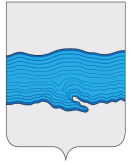 ПОСТАНОВЛЕНИЕРОССИЙСКАЯ ФЕДЕРАЦИЯАДМИНИСТРАЦИЯ ПЛЕССКОГО ГОРОДСКОГО ПОСЕЛЕНИЯПРИВОЛЖСКОГО МУНЦИПАЛЬНОГО РАЙОНА ИВАНОВСКОЙ ОБЛАСТИ«20» марта 2019 г.                                                                                   № 30   г. ПлесОб установлении оплаты за размещение нестационнарных торговых объектов на территории Плесского городского поселенияНастоящее Постановление разработано в соответствии с Федеральным законом от 06.10.2003 № 131-ФЗ «Об общих принципах организации местного самоуправления в Российской Федерации», Федеральным законом от 28.12.2009 № 381-ФЗ «Об основах государственного регулирования торговой деятельности в Российской Федерации»,  в целях упорядочения размещения нестационарных объектов, создания условий для улучшения организации и качества торгового обслуживания населения Плесского городского поселения .ПОСТАНОВЛЯЕТ:1.Установить размер оплаты за предоставление торгового места на сезон 2019г: с 1.05.2019 по 31.10.2019 г на территории Плесского городского поселения (Приложение).2.Опубликовать настоящее постановление на сайте администрации Плесского городского поселения и в информационном бюллетене «Вестник Совета и администрации Плесского городского поселения».3.Настоящее постановление вступает в силу с момента подписания.4. Контроль  за исполнением настоящего постановления оставляю за собой. ВРИП Главы Плёсского городского поселения:                            Д.А.Натура     Приложениек постановлению администрацииПлесского городского поселенияот 20.03.2019 № 30Размер оплаты за предоставление торгового места на территории Плесского городского поселенияс 01.05.2019 по31.10.2019г.Площадь участкаОбщая сумматорговое место(вернисаж)3 тыс руб.(в месяц)торговое место до 6 кв.м5 тыс.руб(в месяц)торговое место свыше 6 кв.м10 тыс.руб(в месяц)летнее кафе до 50 кв.м15 тыс.руб(в месяц) свыше 50 кв.м20 тыс.руб(в месяц)